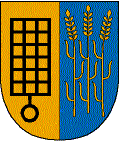 GEMEINDEAMT STANSBezirk SchwazA-6135 Stans		   Unterdorf 62Antrag auf Erlass der Kanalgebühren 

Der Antrag muss für eine Anrechnung bis spätestens 10. Jänner des Folgejahres im Gemeindeamt eingelangt sein. Hiermit beantrage ich den Erlass der Kanalgebühren für       m³. Das Wasser wurde nicht in den Kanal eingeleitet, es wurde verwendet/verbraucht:   für die Befüllung eines baubehördlich bewilligten Swimmingpools. Größe: L       x B       x H        Zur Info: Es wird nur die Erstbefüllung im laufenden Jahr berücksichtigt.
  zur Auffüllung eines baubehördlich bewilligten Garten-/Schwimmteiches.Größe: L       x B       x H        Zur Info: Es wird nur die Erstbefüllung im laufenden Jahr berücksichtigt.
  aufgrund eines Schadens (Schadensbestätigung bzw. Rechnung des Installateurs notwendig!)Zur Info: Der Wassermehrverbrauch muss direkt mit der Versicherung abgerechnet werden.Das Wasser wird nach der Nutzung nicht in den Kanal eingeleitet, sondern wie folgt verwendet: _____________________________________	 	 	___________________________________________ Ort, Datum 	 	 	 	 	 		Unterschrift Angaben zum AntragstellerAngaben zum AntragstellerNameAdresseEDV-Nr.TelefonE-Mail